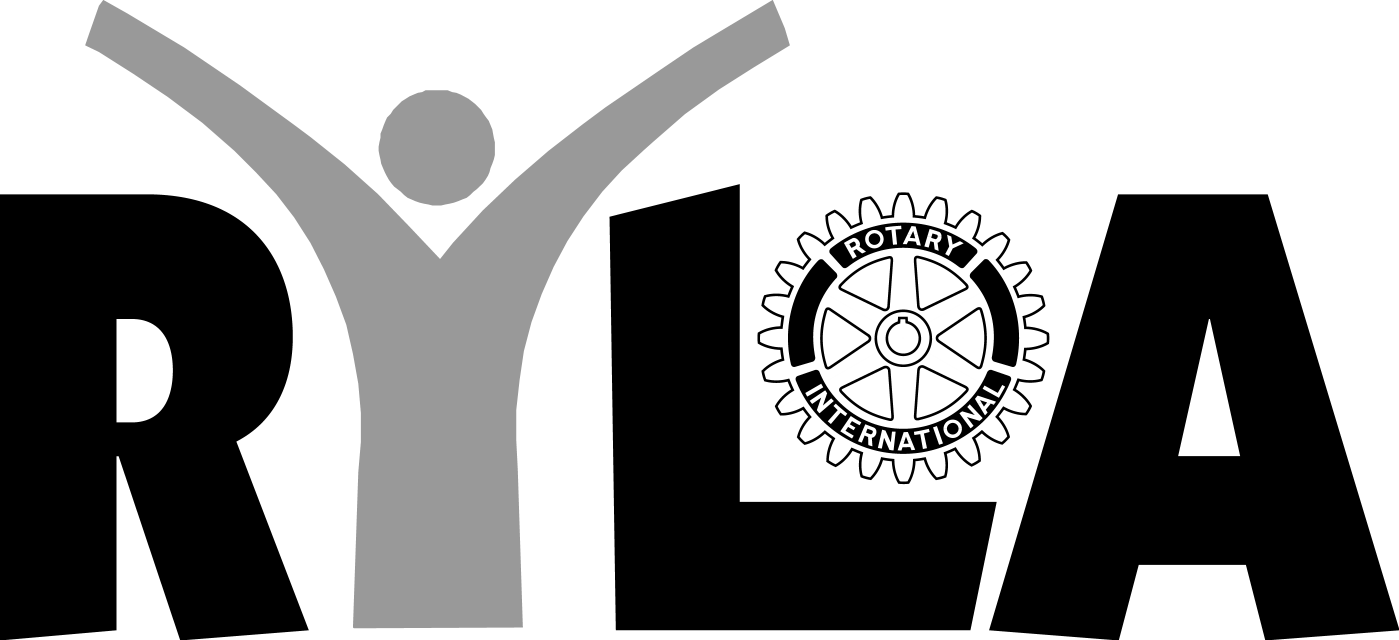 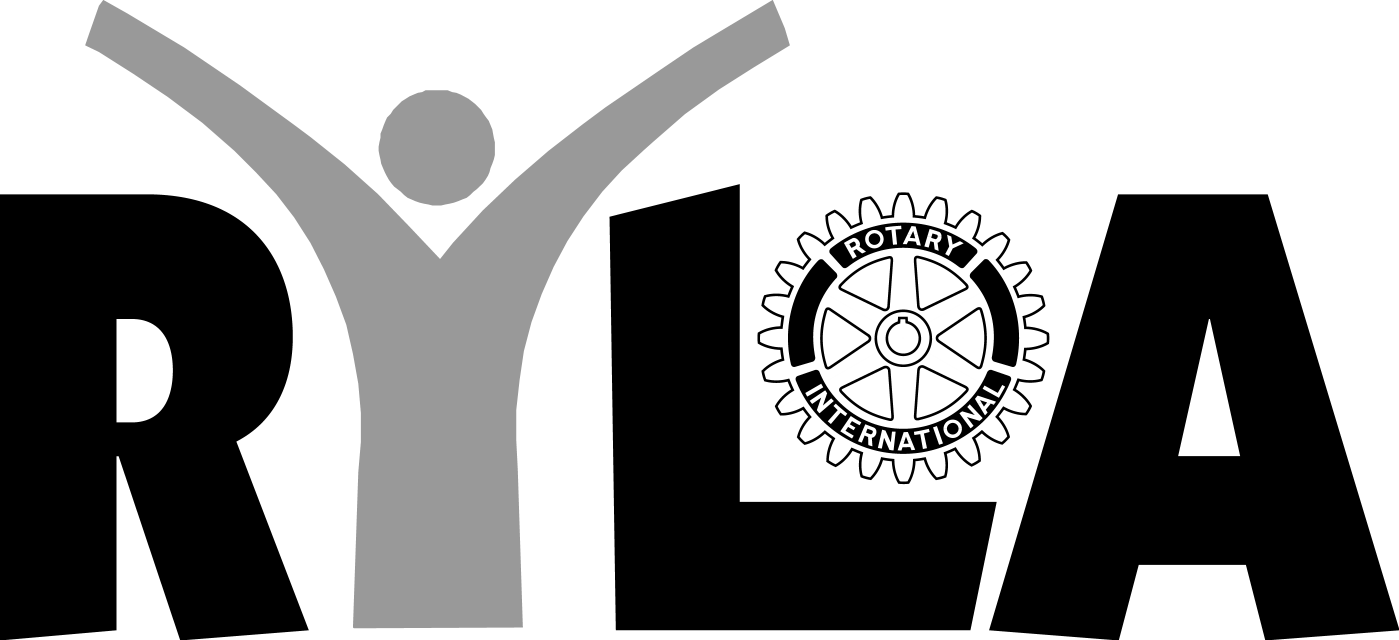 	Edition	2023	District 6190	Rotary International	Camper GuideAnd ApplicationSection 1-General Information and BackgroundPurposes and Objectives of Camp RYLAThe Rotary Youth Leadership Award (RYLA) provides outstanding student leaders an opportunity to expand and hone their leadership skills at a one-week seminar called Camp RYLA, which is staffed and operated by volunteer Rotarians from District 6190.The Objectives or Camp RYLA are:To provide an atmosphere in which future leaders will experience democratic living that will aid them in developing sound values.To promote an environment that will provide each individual with a basis for insight and understanding for intelligent leadership.To expose the youth leaders to some opportunities and challenges of life in a free democratic society.To promote involvement that encourages the participants to think through and arbitrate conflicts of values.To introduce youth leaders to Rotary principles and Rotary Youth Programs.BackgroundDistrict 6190 held its first CAMP RYLA July 23-28, 1995 at Chicot State Park near Ville Platte, LA. The 1996-2003 Camps were held at Emory Wallace Retreat Center in DeRidder, LA. The Camp was relocated to Clara Springs in Pleasant Hill, La in the year 2004 where it continued until 2011. In 2012 the camp was moved to the “OWL”, (Outdoor Wilderness Learning Center) in Dubach, LA., where it remains active today.Rising high school sophomores, male and female, will be eligible to attend.Camp RYLA consists of:Leadership training via:Outstanding speakers from all across District 6190Discussion GroupsRap sessions with fellow campers and Rotarian staff members.Activities to include:Daily competitions among camper groupsTeam building projectsOutdoor activities such as swimming, challenge courses, and team sportsFellowship with students leader peersCampers make friendships that will last a lifetime!Application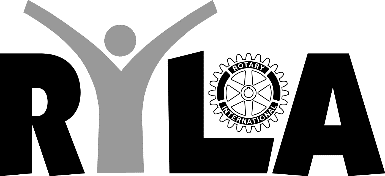 Rotary Youth Leadership AwardFor June 25th-July 1st 2023, “OWL” (Outdoor Wilderness Learning Center) Dubach, LaParent’s Signature: ________________________________________________Date: ___________________Prohibited ItemsIn the tradition of all fine, quality camps, we have the following list of prohibited items:cell phonesMP3 or other music playersradioslaptopsvideo games or other similar electronic itemstobacco productsalcoholfirearmsknives or other items that may be used as weaponsIn order for campers to have an incomparable RYLA experience, CELL PHONES, MP3 or other music players, radios, laptops, video games, and other similar electronic items should not be brought to camp. If these items are brought to camp, they will be taken up and held in a secure location in the camp office. Expensive cameras and watches should be left at home due to the risk of breakage or loss.Campers in possession of a prohibited item are subject to dismissal from the camp.  Any camper who violates a camp policy, is dismissed from camp, or otherwise leaves camp, other than for a medical emergency, will be responsible to the camp for liquidated damages.

Liquidated damages shall be $500.00 and shall be due and payable by the camper's legal guardian(s).Communication with RYLA Campers As previously stated campers are not allowed to have cell phones at camp for any reason. In case of an emergency you should contact the Camp Director, Alan Barth 318-547-4319. We encourage family members to email RYLA campers at abarth6190@gmail.com . This email will be checked every morning, the messages will be printed off and given to the campers. Necessary Items for CampBedding (sheets, pillow, sleeping bag)Towels and washclothsToiletries (soap, shampoo, deodorant, etc.)Two changes of clothing per daySwimwear (one piece or tankini, bikinis must remain covered by a t-shirt)Tennis shoesShower shoesBug spraySunscreenSunglassesStationary to write homeStatement of Camper's Health(Developed and Approved by the American Camping Association and  of Pediatrics)Health History (Yes or No – If yes give approximate dates):Frequent Colds 		Kidney Trouble 		Chicken Pox 	Frequent Sore Throat 		Bed Wetting 		Measles 	Sinusitis 			Heart Trouble 		German Measles 	Abscessed Ears 		Athlete's Foot 		Mumps 	Bronchitis 			Sleep Walking 		Whooping Cough 	Fainting 			Rheumatic Fever 		Tuberculosis 	Convulsions 			Constipation 		Diabetes 	Stomach Upsets 		Poliomyelitis 			Serious Ivy, Oak, or Sumac Poisoning 				Operations or Serious Injuries 					Allergic Reactions to:Bee Sting 			Penicillin 		Other drugs 	Any medicine currently being taken?  				Any specific activities for which camper's health would be questionable?  			General Statement of camper's health 				Please attach a copy of camper's health insurance provider card. Important Notice – If the camper's health changes after the submission of this health statement, or if the camper has been exposed to any communicable disease during the three weeks prior to camp attendance, the RYLA Camp Administrator must be notified prior to attendance. Liability Release(To be signed by both parent or guardian and camper applicant.  Camper cannot participate without this release)General Release;In consideration of being permitted to participate in  and all associated activities. I/We have read the Camp RYLA Activities statement in the campers' guide, ":  A Student Leadership", distributed to each student with this application.  I understand that they carry some risk and that the camper will be expected to participate in those activities.  I understand that these activities are a part of what has made the  program so successful in the growth of young people and that my student has my approval to participate in all the activities of the camp. Camper, for himself or herself, his or her spouse, parents, legal representatives, heirs, and assigns, hereby releases, waives and discharges Camp RYLA, Rotary, its officers and members, all promoters, sponsors, advertisers, owners, and lessees on the premises upon which Camp RYLA is conducted, and each of them, their officers and employees (referred to hereinafter as "Releasees") from all liability to camper, Camper's spouse, parents, legal representatives, heirs, and assigns, for any and all loss or damage, and any claim or damages resulting there from, on account of injury to Camper's person or property, even injury resulting in the death of Camper, whether caused by the negligence of Releasees or otherwise while Camper is participating in Camp RYLA activities. Camper agrees to indemnify Releasees and each of them from any loss, liability, damage, or cost they may incur due to the presence of Camper in or upon  premises or activities, whether caused by the negligence of Releasees or otherwise. Camper hereby assumes full responsibility for the risk of bodily injury, death, or property damage, due to the negligence of Releasees or otherwise, while in or upon Camp RYLA premises or activities, and while competing, officiating in, working, or for any purpose participating in Camp RYLA activities. Camper expressly agrees that this release, waiver, and indemnity agreement is intended to be as broad and inclusive as permitted by the laws of the State of ; and that if any portion hereof is held invalid, it is agreed that the balance shall, notwithstanding, continue in legal force and effect. Medical Release:In the event emergency medical attention is required for a child at  , the providing of the attention will not be construed as an admission of liability on the part of  and for all emergency treatment and care must be borne by the parents or guardians of the involved child.  Should  have voluntary insurance coverage to cover such expenses, such coverage will be limited to the excess over any valid and collectible insurance carried by the injured child's parents or guardians. In case of medical emergency, I understand that every effort will be made to contact parents or guardians of campers.  In the event I cannot be reached, I hereby give permission to the physician selected by the camp director to hospitalize, secure proper treatment for, and to order injection, anesthesia or surgery for my child/ward as named herein. I support my child's/award's application to Camp RYLA and I agree that if he is selected to attend Camp RYLA, he will complete the entire program.  I understand that my child/award will be asked not to attend Camp RYLA if illness or an emergency will preclude him from participating fully in all RYLA activities. IN WITNESS WHEREOF, Camper and Camper's parents or guardians have executed this release at: 	 In the State of 	This 	 day of 		 2018		Student:  					Parent or Guardian:  					OUTDOOR WILDERNESS LEARNING CENTERAGREEMENT TO PARTICIPATE;ASSUMPTION OF RISK AND RELEASE OF LIABILITYPLEASE READ BEFORE SIGNINGWhereas, the Undersigned (sometimes referred to as the Applicant/Participant) wishes to be accepted forparticipation in an outdoor experience to be organized and conducted by the staff of the OUTDOORWILDERNESS LEARNING CENTER (OWL Center); and in consideration of the staff of the OWLCenter allowing the Applicant to participate in such experience:The undersigned acknowledges that during the said experience the applicant has requested to participate in, that certain risks and dangers may occur. These include, but are not limited to the hazards of traveling uneven terrain, depending on other people, being at various heights (ground to 40.), accident or illness, the forces of nature and travel by automobile, boat, bicycle or other conveyance. The undersigned further recognizes these risks may also include loss or damage to personal property, physical or psychological damage and/or injury including fatality due to accidents which may occur, including accidents resulting from challenge course experience or other outdoor experiences. I further understand that the activities I (my child) am (is) requesting to participate in, I (he / she) will be exposed to the effects of altitude and the elements of nature, including temperature extremes, and inclement weather.I certify I (my child) am (is) completely healthy (both physically and emotionally) and capable ofparticipating in this outdoor experience. I have listed on the accompanying Health Statement Form anymedical condition the staff of the OWL Center should be aware of which may hinder my (my child’s)participation. However, I understand it is solely my responsibility to determine whether there is any medical reason that I (my child) should not participate in this outdoor experience.In consideration of, and as I have made payment for the privilege to participate in such an experiencearranged for me by the staff of the OWL Center, I have and do hereby assume all the above risks. I haveand do assume any other risk incidental to the nature of the said experience whether or not foreseeable, andwill hold the OWL Center, its staff and its owner, Louisiana United Methodist Children and FamilyServices Inc., its employees or representatives, harmless from any and all liability, actions, causes of action,debts, claims and demands of every kind and nature whatsoever, whether for bodily injury, propertydamage or loss or otherwise, which I (my child) now have (has) or which may arise from or in connectionwith my (my child’s) participation. In short, I cannot sue the OWL Center, its staff or its owner, Louisiana United Methodist Children and Family Services Inc., its employees or representatives. I also state I am not under, and I (my child) will not be under the influence of any chemical substance including alcohol. I fully understand my (my child’s) physical activity involves risk of injury. I also understand my (my child’s) participation in this outdoor experience is entirely VOLUNTARY. I take full responsibility for my (my child’s) decision to participate or not to participate and I (my child) agree(s) to follow all safety instructions.I understand that Louisiana United Methodist Children and Family Services, Inc. (MCH) and its affiliates, may take photographs and audio and video recordings of its visitors for promotional, news and other purposes. In consideration of the mutual benefits herein, I hereby give my consent and permission to MCH for (a) the use of my and/or my dependent/child’s likeness, name and voice in any manner that MCH, its employees and authorized agents may deem appropriate, and (b) the unqualified right of MCH to take film or digital photographs of me and/or my dependent/child and to display the resulting pictures on MCH's Intranet and/or Internet website(s) as pictures (digital graphics).Group Name/Name of Applicant ___________________________________________________________________________________________________________ Date _________________Name/Signature of Participant (eighteen years of age and older)________________________________________________________ Date _________________Signature of Parent or Guardian (if under eighteen years of age)________________________________________________________ Date _________________Signature of WitnessPhotography Release for Minor Child or ChildrenI hereby authorize Rotary Youth Leadership Award Camp, hereafter referred to as “RYLA”, to publish photographs taken during camp of myself and/or the minor child or children listed below, and our names and likenesses, for use in RYLA’s print, online and video-based marketing materials, as well as other RYLA publications.I hereby release and hold harmless RYLA from any reasonable expectation of privacy or confidentiality for myself and for the minor child and children listed below associated with the images specified above.  Further, I attest that I am the parent or legal guardian of the child or children listed below and that I have full authority to consent and authorize RYLA to use their likenesses and names.I further acknowledge that participation is voluntary and that neither I, the minor child, nor minor children will receive financial compensation of any type associated with the taking or publication of these photographs or participation in RYLA marketing materials or other camp publications.  I acknowledge and agree that publication of said photos confers no rights of ownership or royalties whatsoever.I hereby release RYLA, its contractors, its employees and any third parties involved in the creation or publication of RYLA publications, from liability for any claims by me or any third party in connection with my participation or the participation of the minor children listed below.Authorization:Printed Name: _____________________________________________________Signature: _________________________________________________ Date: ______________Street Address: _____________________________________________________City: _______________________________________ State: ____________ Zip: ____________Relationship to Children: _____________________________________________Names and Ages of Minor Children:Name: _______________________________________________Age: _________Name: _______________________________________________Age: _________Name: _______________________________________________Age: _________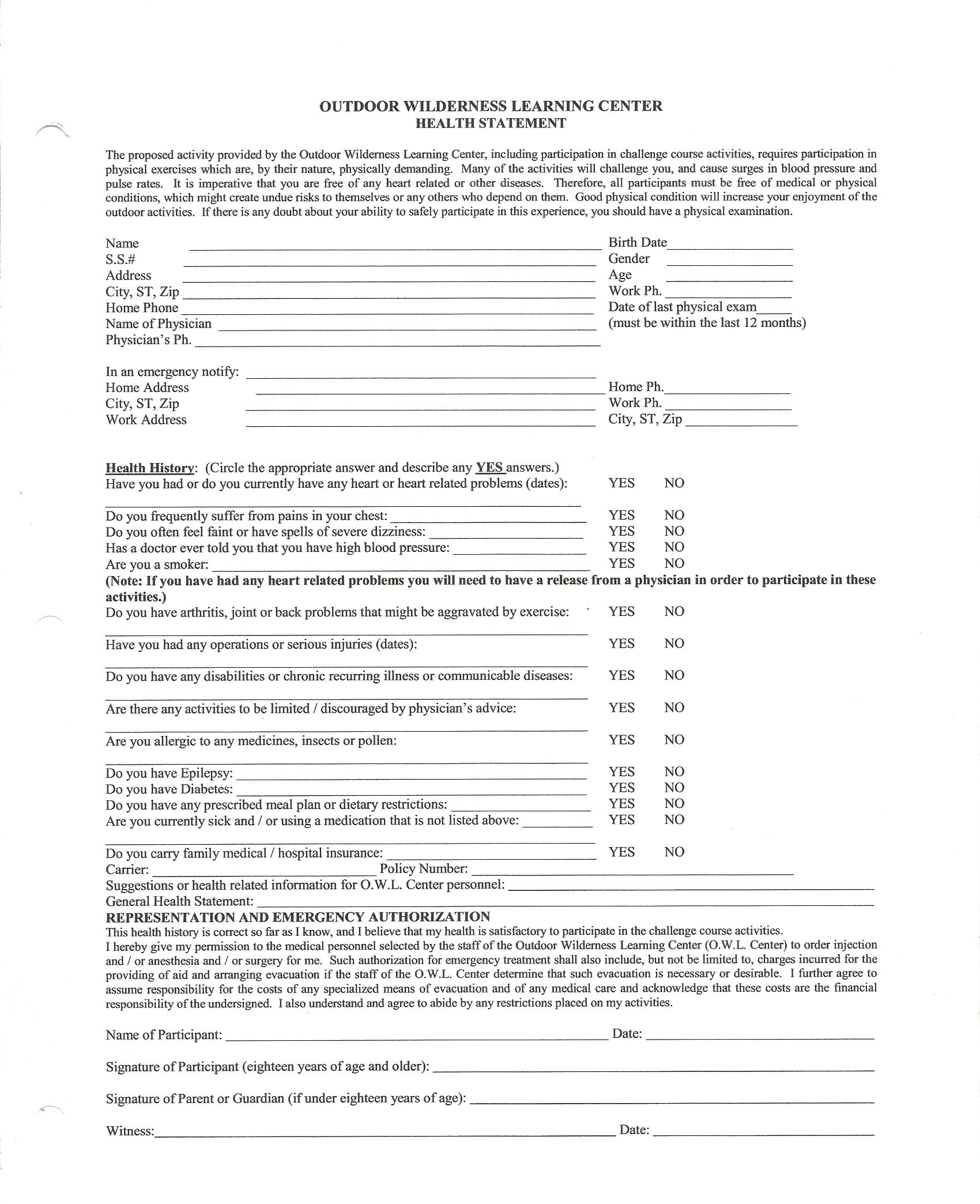 Dear Parent, A Rotary club has paid the full tuition for your camper. In many cases that Rotary club will arrange transportation to camp. If they do not, you will be responsible for getting your camper to and from camp. Please contact the RYLA chair of that club for more information. 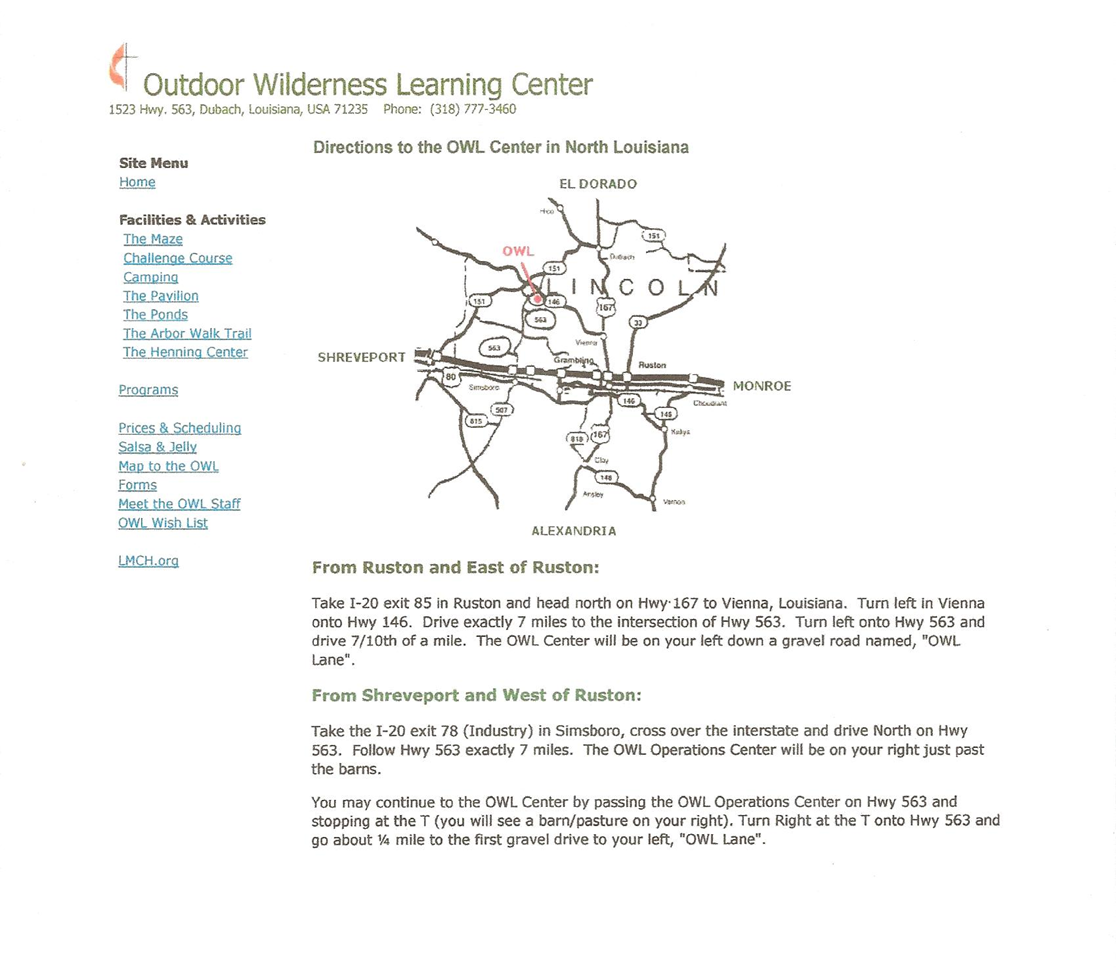 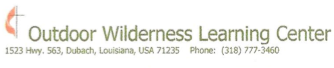 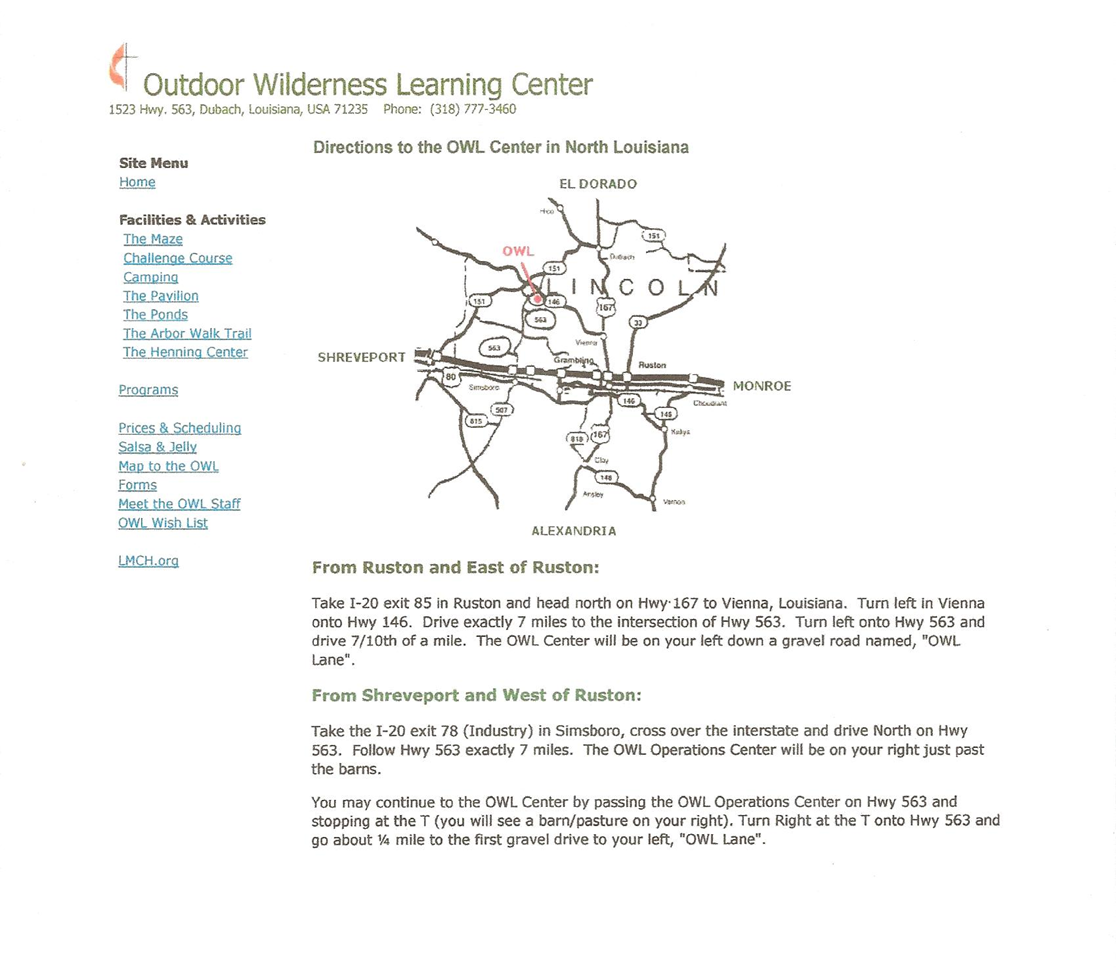 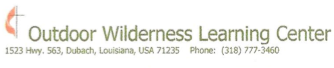 Sponsoring Rotary Club _________________________________Club RYLA Chairperson ________________________________High School __________________________________________Full Name:Full Name:Full Name:Age:Age:Age:Grade:Grade:Name you wish to be called:Name you wish to be called:High School:High School:High School:High School:High School:High School:T-Shirt Size:T-Shirt Size:T-Shirt Size:MaleMaleFemaleAddress:Address:Address:Address:Address:Address:Address:Address:City:State:Zip:Zip:Birth Date:Birth Date:Birth Date:Birth Date:Parent’s Email Address:Parent’s Cell Phone: (          )          -Parent’s Cell Phone: (          )          -Parent’s Cell Phone: (          )          -Parent’s Cell Phone: (          )          -Camper’s Cell Phone: (          )          -Camper’s Cell Phone: (          )          -Camper’s Cell Phone: (          )          -Camper’s Cell Phone: (          )          -Camper’s Cell Phone: (          )          -Camper’s Cell Phone: (          )          -Camper’s Email Address:Camper’s Email Address:Camper’s Email Address:Camper’s Email Address:Camper’s Email Address:Camper’s Email Address:Camper’s Email Address:Camper’s Email Address:Emergency contact name and number:Allergic reactions and diet restrictions:Academic Accomplishments:  (Honor Roll, Awards, Accelerated/Special Classes)Other School Activities and Recognitions:  (Positions held and responsibilities undertaken)Sports Participation:  (Number of years, levels of competition and any honors)Outside School Interests, Service Activities, Hobbies, and Recreation:Work Experience:  (Summer/After School)Essay:  Write a short essay on why you think the Rotary Youth Leadership Award Camp would be a good experience for you.